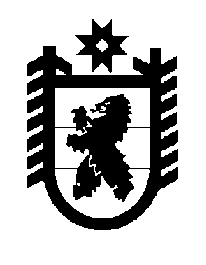 Российская Федерация Республика Карелия    ПРАВИТЕЛЬСТВО РЕСПУБЛИКИ КАРЕЛИЯРАСПОРЯЖЕНИЕот  2 декабря 2015 года № 740р-Пг. Петрозаводск Одобрить и подписать Соглашение о сотрудничестве между Правительством Республики Карелия  и федеральным государственным бюджетным образовательным учреждением высшего образования «Российский экономический университет имени Г.В. Плеханова».           ГлаваРеспублики  Карелия                                                              А.П. Худилайнен